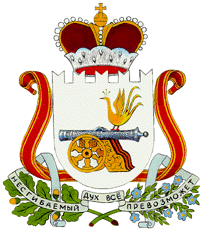 АДМИНИСТРАЦИЯ МУНИЦИПАЛЬНОГО ОБРАЗОВАНИЯ«ГЛИНКОВСКИЙ РАЙОН» СМОЛЕНСКОЙ ОБЛАСТИР А С П О Р Я Ж Е Н И Е от 9  января  2023 г. №  2    О внесении изменений  в   бюджетныйпрогноз      Глинковского      сельскогопоселения         Глинковского    районаСмоленской области на долгосрочныйпериод до 2028 года      Внести в бюджетный прогноз Глинковского сельского поселения  Глинковского района Смоленской области на долгосрочный период до 2028 года,  утвержденный распоряжением Администрации муниципального образования «Глинковский район» Смоленской области от 30.10.2017 года № 270 «Об утверждении бюджетного прогноза Глинковского сельского поселения Глинковского района Смоленской области на долгосрочный период до 2028 года» (в редакции распоряжений от 12.01.2018 года № 5, от 24.12.2018 года № 333, от 19.12.2019 года № 252,от 28.12.2020 года №225,от 24.12.2021 года №202)  следующие изменения:раздел 2 изложить в следующей редакции:«II. Цели и задачи налоговой, бюджетной и долговой политики  в долгосрочном периоде»Основные направления бюджетной и налоговой политики муниципального образования Глинковского сельского поселения Глинковского района Смоленской  области (далее – Глинковского сельского поселения) на 2023 год и на плановый период 2024 и 2025 годов  разработаны в целях формирования задач бюджетной и налоговой политики на среднесрочный период, а также условий и подходов, принимаемых при составлении проекта бюджета Глинковского  сельского поселения Глинковского района  Смоленской области (далее -бюджет поселения) на 2023 год и на плановый период 2024 и 2025 годов.При подготовке основных направлений бюджетной и налоговой политики Глинковского сельского поселения на 2023 год и на плановый период 2024 и 2025 годов были учтены положения Указов Президента Российской Федерации от 7 мая 2018 года № 204 «О национальных целях и стратегических задачах развития Российской Федерации на период до 2024 года» и от 21 июля 2020 года № 474 «О национальных целях развития Российской Федерации на период до 2030 года», Послания Президента Российской Федерации Федеральному Собранию Российской Федерации от 21 апреля 2021 года.Основные направления бюджетной и налоговой политики Глинковского сельского поселения сохраняют преемственность в отношении определенных ранее приоритетов и скорректированы с учетом текущей экономической ситуации.В сложившихся экономических условиях основными задачами бюджетной и налоговой политики Глинковского сельского поселения на 2023-2025 годы являются:1.Сохранение устойчивости бюджетной системы и обеспечение долгосрочной сбалансированности бюджета поселения.2.Создание условий для восстановления роста экономики, занятости и доходов населения, развития малого и среднего предпринимательства.3.Создание условий для привлечения инвестиций в экономику поселения в целях его устойчивого развития и повышения конкурентоспособности.    4.Укрепление доходной базы бюджета поселения за счет повышение эффективности администрирования налоговых и неналоговых доходов и мобилизации имеющихся резервов.          5. Реализация приоритетных направлений и национальных проектов, в первую очередь направленных на решение задач, поставленных в Указе Президента Российской Федерации от 07.05.2018 № 204  «О национальных целях и стратегических задачах развития Российской Федерации на период до 2024 года» (с изменениями и дополнениями)         6. Сохранение социальной направленности бюджета поселения.	        7.Обеспечение прозрачного механизма оценки эффективности предоставленных налоговых льгот, установленных соответствующими муниципальными правовыми актами.        8. Открытость и прозрачность управления общественными финансами.Налоговая политика        Основными целями налоговой политики Глинковского сельского поселения на 2023 год и на плановый период 2024 и 2025 годов является с одной стороны сохранение условий для поддержания устойчивого роста экономики поселения, предпринимательской и инвестиционной активности, с другой стороны – сохранение бюджетной устойчивости, получение необходимого объема бюджетных доходов и обеспечение сбалансированности бюджета.Основными направлениями налоговой политики муниципального образования на 2023-2025 годы будут являться.1. Стимулирование инвестиционной деятельности, поддержка малого и среднего бизнеса.В целях обеспечения благоприятного инвестиционного и предпринимательского климата на территории Глинковского сельского поселения, повышения конкурентоспособности действующих организаций и улучшения их финансового положения в среднесрочном периоде будут сохранены налоговые льготы:- для инвесторов, реализующих одобренные, и для инвесторов, реализовавших приоритетные инвестиционные проекты;- для инвесторов, заключивших специальные инвестиционные контракты.2. Мобилизация доходовВ целях мобилизации доходов в бюджет поселения планируется проведение следующих мероприятий:- продолжение работы, направленной на повышение объемов поступлений налога на доходы физических лиц за счет создания условий для роста общего объема фонда оплаты труда в поселении, легализации «теневой» заработной платы, доведение ее до среднеотраслевого уровня, а также проведения мероприятий по сокращению задолженности по налогу на доходы физических лиц;- вовлечение граждан в предпринимательскую деятельность и сокращение неформальной занятости, в том числе путем перехода граждан на применение налога на профессиональный доход.3. Совершенствование налогового администрированияВ целях совершенствования налогового администрирования следует продолжить работу:- по повышению ответственности администратора доходов бюджета поселения за эффективное прогнозирование, своевременность, полноту поступления и сокращение задолженности администрируемых платежей;- по взаимодействию органов власти всех уровней, в рамках деятельности межведомственных рабочих групп (комиссий) по контролю за поступлением платежей, в целях увеличения собираемости налогов и сборов, поступающих в бюджет поселения, и сокращения недоимки;- по проведению совместно с территориальными налоговыми органами индивидуальной работы с физическими лицами, имеющими задолженность в бюджет по имущественным налогам, информирование работодателей о сотрудниках, имеющих задолженность по имущественным налогам.4.Оптимизация налоговых льготБудет продолжена работа по оптимизации действующих налоговых льгот (пониженных налоговых ставок) исходя из оценки этих льгот и их экономического эффекта.Бюджетная  политикаОсновными направлениями бюджетной политики Глинковского сельского поселения на среднесрочный период являются:- концентрация расходов на первоочередных и приоритетных направлениях, в том числе на достижении целей и результатов муниципальных проектов, направленных на реализацию национальных проектов;- сохранение достигнутых соотношений к среднемесячному доходу от трудовой деятельности средней заработной платы отдельных категорий работников бюджетной сферы, поименованных в указах Президента Российской Федерации;- обеспечение выплаты заработной платы работникам организаций бюджетной сферы не ниже минимального размера оплаты труда, устанавливаемого на федеральном уровне;-повышение реалистичности и минимизация рисков несбалансированности бюджета;-недопущение принятия новых расходных обязательств, не обеспеченных источниками финансирования;-поддержка инвестиционной активности субъектов предпринимательской деятельности;-повышение эффективности бюджетных расходов, формирование бюджетных параметров исходя из необходимости безусловного исполнения действующих расходных обязательств, осуществления взвешенного подхода к принятию новых расходных обязательств;-недопущение установления расходных обязательств, не связанных с решением вопросов, отнесенных Конституцией Российской Федерации и федеральными законами к полномочиям органов местного самоуправления;- проведение долговой политики Глинковского сельского поселения с учетом сохранения безопасного уровня долговой нагрузки на бюджет поселения;- обеспечение прозрачности (открытости) и публичности процесса управления общественными финансами, гарантирующих обществу право на доступ к открытым муниципальным данным, в том числе в рамках размещения финансовой и иной информации о бюджете и бюджетном процессе на едином портале бюджетной системы Российской Федерации, а также на официальном сайте Администрации муниципального образования «Глинковский район» Смоленской области в разделе «Администрации поселений» (Глинковское сельское поселение).2) в разделе 4:- абзац пятый изложить в следующей редакции:«Доходы бюджета  поселения прогнозируются с ростом со 12435,9 тыс. рублей в 2017 году до 13000,1 тыс. рублей к 2028 году (в 1,05 раза).Расходы бюджета  поселения прогнозируются с ростом со 12949,3 тыс. рублей в 2017 году до 13000,1 тыс. рублей к 2028 году (на 1,01 раза)»;3) приложения №1-3 изложить в новой редакции (прилагаются).ОСНОВНЫЕ ПАРАМЕТРЫПРОГНОЗА СОЦИАЛЬНО-ЭКОНОМИЧЕСКОГО РАЗВИТИЯ ГЛИНКОВСКОГО СЕЛЬСКОГО ПОСЕЛЕНИЯ ГЛИНКОВСКОГО РАЙОНА СМОЛЕНСКОЙ ОБЛАСТИ НА ДОЛГОСРОЧНЫЙ ПЕРИОД2017-2022 годаОСНОВНЫЕ ПАРАМЕТРЫПРОГНОЗА СОЦИАЛЬНО-ЭКОНОМИЧЕСКОГО РАЗВИТИЯ ГЛИНКОВСКОГО СЕЛЬСКОГО ПОСЕЛЕНИЯ ГЛИНКОВСКОГО РАЙОНА СМОЛЕНСКОЙ ОБЛАСТИ НА ДОЛГОСРОЧНЫЙ ПЕРИОД2023-2028 годаСТРУКТУРА ДОХОДОВ И РАСХОДОВ БЮДЖЕТА ГЛИНКОВСКОГО СЕЛЬСКОГО ПОСЕЛЕНИЯ НА ДОЛГОСРОЧНЫЙ ПЕРИОД(тыс. рублей)ДАННЫЕ О РАСПРЕДЕЛЕНИИ БЮДЖЕТНЫХ АССИГНОВАНИЙ ПО МУНИЦИПАЛЬНЫМ ПРОГРАММАМ (НА ПЕРИОД ИХ ДЕЙСТВИЯ) И НЕПРОГРАММНЫМ НАПРАВЛЕНИЯМ ДЕЯТЕЛЬНОСТИ(тыс. рублей) Глава  муниципального образования «Глинковский район» Смоленской  области                                                                                                                           М.З.КалмыковПриложение № 1к бюджетному прогнозу Глинковского сельского поселения Глинковского района Смоленской области на долгосрочный период до 2028 годаГод20172017201820182019201920202020202020212021202220222022Показатели1 вариант2 вариант1 вариант2 вариант1 вариант2 вариант1 вариант2 вариант2 вариант1 вариант2 вариант1 вариант2 вариант2 вариантФонд заработной платы работников, млн. рублейЧисленность населения, тыс. человек2,52,42,32,32,32,32,32,3Численность экономически активного населения,тыс. человек1,41,41,41,41,41,41,41,4Среднегодовая численность занятых в экономике, тыс. человекПриложение № 1к бюджетному прогнозу Глинковского сельского поселения Глинковского района Смоленской области на долгосрочный период до 2028 годаГод202320232024202420252025202620262027202720282028Показатели1 вариант2вариант1 вариант2 вариант1 вариант2 вариант1вариант2вариант1вариант2вариант1вариант2 вариантФонд заработной платы работников, млн. рублейЧисленность населения, тыс. человек2,32,32,22,22,22,2Численность экономически активного населения, тыс. человек1,31,31,31,31,31,3Среднегодовая численность занятых в экономике, тыс. человекПриложение № 2к бюджетному прогнозу Глинковского сельского поселения Глинковского района Смоленской области на долгосрочный период до 2028 годаПоказатель2017год2018год2019год2020год2021год2022год2023год2024год2025год2026год2027год2028годДоходы, всего:12435,98186,518710,572142,238521,1140964,217752,3144071,9258351,712000,312400,013000,1в том числе:налоговые доходы3470,23874,64016,44452,84709,94997,54842,55140,75462,84198,23951,23965,1из них:налог на прибыль организацийналог на доходы физических лиц1724,51630,71836,61953,92017,02331,52248,52426,92623,42042,22048,02054,2налог на имущество организаций неналоговые доходы133,0122,4141,0117,1135,2180,1214,1222,6231,5132,3135,0135,0безвозмездные поступления8832,74186,514553,167572,333676,0135786,612695,7138708,6252657,47669,88313,88900,0из них:безвозмездные поступления из  областного бюджета7965,74186,514220,166577,133438,0135143,612695,7138708,6252657,47669,85683,86222,6из них:дотации2328,23152,43523,54120,04132,04141,54004,22275,32263,22600,02630,02677,4субсидии5234,4778,510426,462156,529048,2130707,38357,7136090,2250043,55069,85683,86222,6субвенции403,1255,6270,2300,6257,8294,8333,8343,1350,70,00,00,0Расходы, всего12949,38186,518981,872142,238554,1141457,017752,3144071,9258351,712000,312400,013000,1в том числе:межбюджетные трансферты5,09,82,05,010,710,711,311,311,3Расходы без учета межбюджетных трансфертов12944,38176,718979,872137,238757,5141446,317741,0144060,6258340,412000,312400,013000,1Дефицит/профицит-513,40,00-271,30,00-33,0-492,80,000,000,000,000,000,00                       Приложение № 3                                                                                                  к бюджетному прогнозу Глинковского сельского поселения Глинковского района Смоленской области на долгосрочный период до 2028 годаПоказатель2017год2018год2019год2020год2021год2022год2023год2024год2025год2026год2027год2028 годРасходы, всего12949,38186,518981,872142,238554,1141457,08853,09032,111500,012000,312400,013000,1в том числе:расходы на реализацию  муниципальных программ:7583,94428,914908,868616,733915,3135993,813849,7140992,4255071,60,00,00,0Муниципальная программа «Развитие дорожно-транспортного комплекса Глинковского сельского поселения  Глинковского района Смоленской области» 2129,12392,52576,053341,517806,728055,210473,7137868,5253307,80,00,00,0 Муниципальная программа «Комплексное развитие систем коммунальной инфраструктуры Глинковского сельского поселения Глинковского района Смоленской области» 5235,51276,42618,510179,713946,8106319,72200,01600,01600,0     0,00,00,0Муниципальная программа «Развитие субъектов малого  и среднего предпринимательства в муниципальном образовании Глинковского сельского поселения Глинковского района Смоленской области» 40,040,040,040,040,040,040,040,00,00,00,00,0Муниципальная программа «Энергосбережение и повышение энергетической эффективности в муниципальном образовании  Глинковского сельского поселения Глинковского района Смоленской области»   179,360,0298,5908,20,0115,9   0,0     0,00,00,00,00,0Муниципальная программа «Комплексное развитие транспортной  инфраструктуры Глинковского сельского поселения Глинковского района Смоленской области»0,0500,0117,6218,0200,0     99,5    0,00,00,00,00,00,0Муниципальная программа «Формирование  современной городской среды на территории Глинковского сельского поселения Глинковского района Смоленской области» 0,0100,01457,51301,01315,21273,756,043,943,80,00,00,0Муниципальная программа «Комплексное развитие социальной  инфраструктуры Глинковского сельского поселения Глинковского района Смоленской  области»0,060,0141,8969,4516,80,01000,01360,00,00,00,00,0Муниципальная программа «Устойчивое развитие сельских территорий Глинковского сельского поселения Глинковского района Смоленской области»0,00,07658,91569,10,00,00,00,00,00,00,00,0Муниципальная программа«Обеспечение пожарной безопасности на территории Глинковского сельского поселения Глинковского района Смоленской области»0,00,00,089,889,889,880,080,080,00,00,00,0непрограммные направления деятельности:5365,43757,64073,03525,54638,85463,23902,62888,52880,10,00,00,0